РЕШЕНИЕ
Глазовской городской Думы
седьмого созыва№ 68	31 марта 2021 годаО внесении изменений в Положение «О порядке предоставления служебных жилых помещений муниципального специализированного жилищного фонда», утвержденное решением Городской Думы города Глазова от 29.07.2005 № 474 (в ред. от 29.06.2007 № 378, от 30.03.2009 № 706, от 30.10.2009 № 809, от 29.09.2010 № 919, от 29.10.2012 № 240, от 26.08.2014 № 473, от 22.02.2017 № 221) В соответствии с Федеральным законом от 06.10.2003 № 131-ФЗ «Об общих принципах организации местного самоуправления в Российской Федерации», Трудовым кодексом Российской Федерации, руководствуясь Уставом муниципального образования «Город Глазов», Глазовская городская Дума решает:Внести в Положение «О порядке предоставления служебных жилых помещений муниципального специализированного жилищного фонда», утвержденное решением Городской Думы города Глазова от 29.07.2005 № 474  (в ред. от 29.06.2007 № 378, от 30.03.2009 № 706, от 30.10.2009 № 809, от 29.09.2010 № 919, от 29.10.2012 № 240, от 26.08.2014 № 473, от 22.02.2017 № 221), следующие изменения:в пункте 2.4. раздела 2:- в абзаце пятом слова «копию трудовой книжки (заверенную)» заменить словами «копия трудовой книжки и (или) сведения о трудовой деятельности, оформленные в установленном законодательством порядке»;в абзаце шестом слова «копию трудового договора» заменить словами «копия трудового договора».Глава города Глазова 	    С.Н. КоноваловПредседатель Глазовской городской Думы 		И.А. Волков город Глазов«_____» апреля 2021 годаГородская Дума муниципального образования «Город Глазов» (Глазовская городская Дума)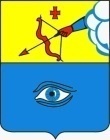 «Глаз кар» муниципал кылдытэтлэн кар Думаез (Глаз кар Дума)